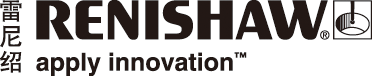 雷尼绍测量技术护航全国数控技能大赛雷尼绍作为世界领先的测量与过程控制解决方案供应商，与制造行业技能技术人员一同，在这初秋十月，迎来了两年一届的“全国数控技能大赛”活动。大赛由人力资源和社会保障部等五部委主办，北京市人力资源和社会保障局承办，北京市工贸技师学院协办，吸引了全国29个省市687名选手参与角逐。全国数控技能大赛在过去十四年已成功举办了七届，培养和诞生了一大批数控高技能人才，成为制造业领域的响亮招牌。它以推广和普及数控应用相关技术为主要目的，发挥着技术引领和示范作用，广泛吸引了全国各省市企业职工、院校师生积极参与。本届数控技能大赛决赛设有数控车削加工技术、数控铣削加工技术、多轴联动加工技术、数控机床智能化升级改造、数字化设计与制造五个赛项。作为大赛的官方合作企业，雷尼绍一如既往全力以赴，积极配合大赛活动，按照大赛要求和规范保障大赛顺利进行。在大赛中，雷尼绍作为测量技术供应商，参与了多轴联动加工技术、数控机床智能化升级改造、数字化设计与制造三个赛项的相关测量技术支持和服务。在多轴联动加工技术赛项中，选手面临工件频繁找正，耗费较多时间和精度不好保证的困扰。雷尼绍提供了工件机内测头OMP40-2，选手可使用数控系统中的测量界面快速时间高精度的工件找正和零点设定，节省了宝贵的比赛时间。数控机床智能化升级和改造赛项是本次大赛的亮点之一，把设备互联功能和在线测量功能的实现作为考核要点，紧跟智能制造的发展趋势。在该赛项中，雷尼绍提供了QC20-W球杆仪和机床测头Primo™系统。球杆仪用于检验数控机床在机械和电气调整之后，运动轴之间的联动插补精度，根据测试结果判断选手的调试水平。而机床测头要求选手能进行电气连接接线，编辑调试测头开关信号和测头测法信号的有效性，然后对测头进行找正、标定，最后应用测头对试件进行简单的长度或角度测量。数字化设计和制造赛项是此次大赛的新增赛项，要求选手设计、制作一款F1赛车模型。对设计规范和加工精度有一定要求，综合应用了CAD技术、逆向扫描、3D打印、CNC加工和检测技术。雷尼绍提供的Equator™ 300比对仪作为质量控制手段用在了检测环节，选手在CNC加工完成以后要求短时间（15分钟）内现场出具加工质量报告，采用多台比对仪并行检测的方式完成了8个场次的检测任务。经过3天的决赛场奋战，历经高手们的过招，大赛圆满结束，选手的付出也终有回报。但大赛中所应用的前沿技术的学习和推广还需继续前行。雷尼绍有志于为测量技术的应用及普及，中国高技能人才培养贡献一份绵薄之力。完关于雷尼绍雷尼绍是世界领先的工程科技公司之一，在精密测量和医疗保健领域拥有专业技术。公司向众多行业和领域提供产品和服务 — 从飞机引擎、风力涡轮发电机制造，到口腔和脑外科医疗设备等。此外，它还在全球增材制造（也称3D打印）领域居领导地位，是英国唯一一家设计和制造工业用增材制造设备（通过金属粉末“打印”零件）的公司。雷尼绍集团目前在35个国家/地区设有70多个分支机构，员工逾4,000人，其中2,800余名员工在英国本土工作。公司的大部分研发和制造均在英国本土进行，在截至2017年6月的2017财年，雷尼绍实现了     5.368亿英镑的销售额，其中95%来自出口业务。公司最大的市场为中国、美国、德国和日本。了解详细产品信息，请访问雷尼绍网站：www.renishaw.com.cn关注雷尼绍官方微信（雷尼绍中国），随时掌握相关前沿资讯：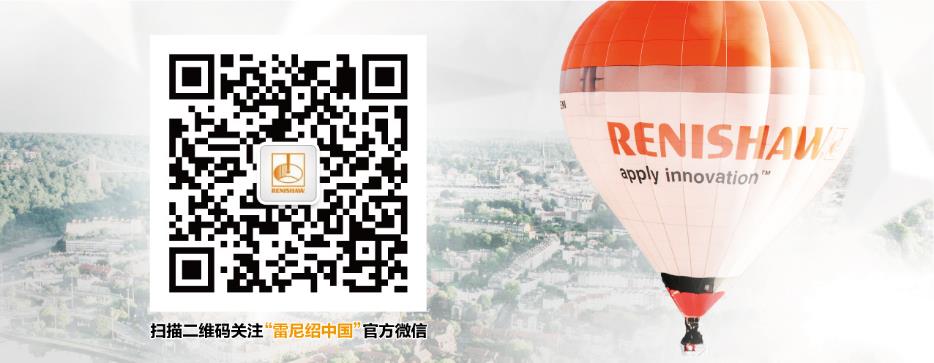 